2018年10月高等教育自学考试全国统一命题考试马克恩主义基本原理概论 试卷(课程代码03709)一、单项选择题【】：本大题共25小题，每小题2分，共50分。在每小题列出的备选项中    只有一项是最符合题目要求的，请将其选出。1．斯密和李嘉图是    A．德国古典哲学的代表人物        B .英国古典政治经济学的代表人物    C．英国空想社会主义的代表人物    D．法国空想社会主义的代表人物2. 关于马克思主义的产生，下列说法错误的是    A．马克思主义是历史时代的产物    B．马克思主义是实践经验的总结    C．马克思主义是科学成果的升华    D．马克思主义是先天智慧的结晶3．哲学基本问题第二方面内容主要回答的是    A．世界的本质是什么的问题    B．世界可否被认识的问题    C．世界的存在是怎样的问题    D．世界有否统一性的问题4．联系的观点和发展的观点是唯物辩证法的    A．总特征   B．精髓    C．实质    D．核心5．“一把钥匙开一把锁”。这句话强调的是，在解决复杂问题时    A．要具体地分析矛盾的斗争性    B．要具体地分析矛盾的同一性    C．要具体地分析矛盾的特殊性    D．要具体地分析矛盾的普遍性6．规律的两个特点是    A．普遍性和特殊性    B．客观性和自发性    C．盲目性和自觉性    D. 客观性和普遍性7．下列选项中，正确揭示了认识的本质的是       A．认识是主体对客体的能动反映    B．认识是主体的主观创造    C．认识是主体对客体的先验反映    D．认识是主体的内心体验8．人们认识世界的目的在于     A．满足猎奇心理    B．改造客观世界    C．实现自我价值    D．创造客观规律9．在真理的检验标准问题上，下列各项中说法正确的是    A．多数人认可的就是真理    B．个人觉得有用的就是真理    C．少数人坚持的就是真理    D．在实践中证实的才是真理10．社会意识具有复杂而精微的结构。从反映社会存在的程度和特点来看，社会意识包括    A．社会心理和思想体系    B．意识形态和非意识形态    C．个体意识和群体意识    D．主流意识和非主流意识11．划分阶级所依据的根本标准是各社会集团的    A．政治面貌    B．经济地位    C.宗教信仰    D．价值取向12．改革不仅存在于社会主义社会中，而且存在于其他社会形态中。这说明改革具有    A．主体能动性    B．历史局限性    C．普遍性    D．特殊性13．“社会形态的发展是一个自然历史过程”。这句话说的是  A．社会规律和自然规律没有差别     B．社会发展排斥主体选择的作用  C．社会发展取决于主体自由选择  D．社会发展具有不依人的意志为转移的客观规律性14．简单商品经济的基本矛盾是指    A．价值和使用价值的矛盾        B．价值和交换价值的矛盾    C．私人劳动和社会劳动的矛盾    D．具体劳动和抽象劳动的矛詹15．资本有机构成的提高一般是以    A．社会总资本的增大为前提   B．生产资料的增大为前提    C．流通资本的增大为前提     D．单个资本的增大为前提16．从资本周转的角度来考察资本的构成，划分为固定资本和流动资本的是    A．生产资本    B．货币资本    C．商品资本    D．流通资本17．资本主义国家的民主制度存在形式上平等而事实上不平等的矛盾，根本原因在于  A．宪法是由资产阶级制定的  B．民主的原则是与实践相脱节的  C．劳动人民不能参与国家政权的管理  D．民主权利的实现受到资本主义生产资料私有制的限制18.垄断利润的水平一般会       A．低于平均利润    B．高于平均利润    C．等于平均利润    D．等于成本价格19．在经济危机和萧条阶段，资本主义国家向私人企业注入一部分国有资金以维持其生存的经济行为属于    A．建立资本主义国有经济和国有企业的一种方式    B．国家和私人资本在企业内部结合的一种方式    C．国家和私人资本在企业外部结合的一种方式    D．资本主义国家实行经济计划的一种方式20．资本主义国家对国民经济的间接调控主要是运用    A．经济手段    B．法律手段    C．行政手段    D．计划手段21．垄断资本主义的历史作用是    A．为一个更高级的生产形式创造物质条件    B．建立完善的市场体系和市场机制       C．实现生产社会化和经济全球化        D．不断发展社会的民主与法制22．在社会主义思想史上，标志着科学社会主义理论公开面世的第一个纲领性文件是    A．《共产党宣言》                  B．《法兰西内战》       C．《社会主义从空想到科学的发展》  D．《哥达纲领批判》23．根据邓小平的概括，下列选项不属于社会主义本质的是    A．解放生产力，发展生产力   B．消灭剥削，消除两极分化       C．允许个别人先富起来       D．最终达到共同富裕    24．作为人类社会发展的最高社会形态，共产主义社会的物质基础是    A．与任何繁荣的封建社会相当的社会生产力        B．与一般资本主义社会相当的社会生产力        C. 与发达资本主义国家相当的社会生产力    D．远远高于以往一切社会的高度发达的社会生产力    25．我们实现人生价值的最终归宿是    A．社会主义共同理想        B．共产主义远大理想    C. 天下大同的社会理想      D．克己奉公的道德理想二、筒答题：本大题共5小题，每小题6分，共30分。26．简述物质和意识辩证关系的原理及其意义。27．简要说明整个人类的认识是有限与无限的统一。28．超额剩余价值是怎样生产出来的?单个企业能够稳定长期地获得吗?29．资本主义国家如何利用利率调节经济?30．什么是共产主义的精神境界?三、论述题：本大题共3小题，考生任选其中2题作答，每小题10分，共20分。如果    考生回答的题目超过2题，只按考生回答题目的前2题计分。31．试述上层建筑必须适合经济基础发展要求的规律及其现实指导意义。32．试述商品价值量的决定及其同劳动生产率的关系。   33．自有阶级社会以来，人类历史上出现过各种类型的民主，而社会主义民主是人类社会最高类型的民主。你对此是怎么理解的？ 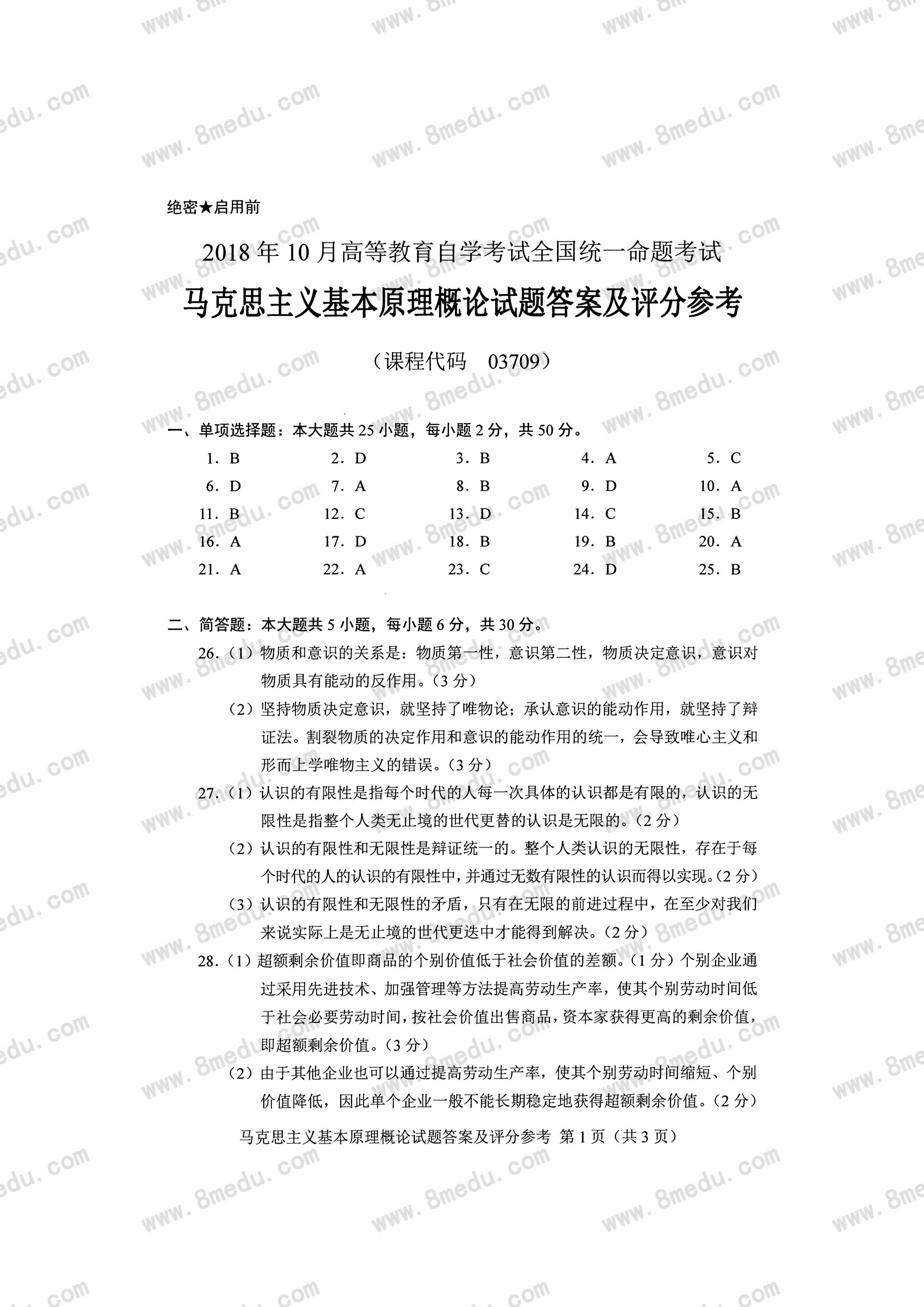 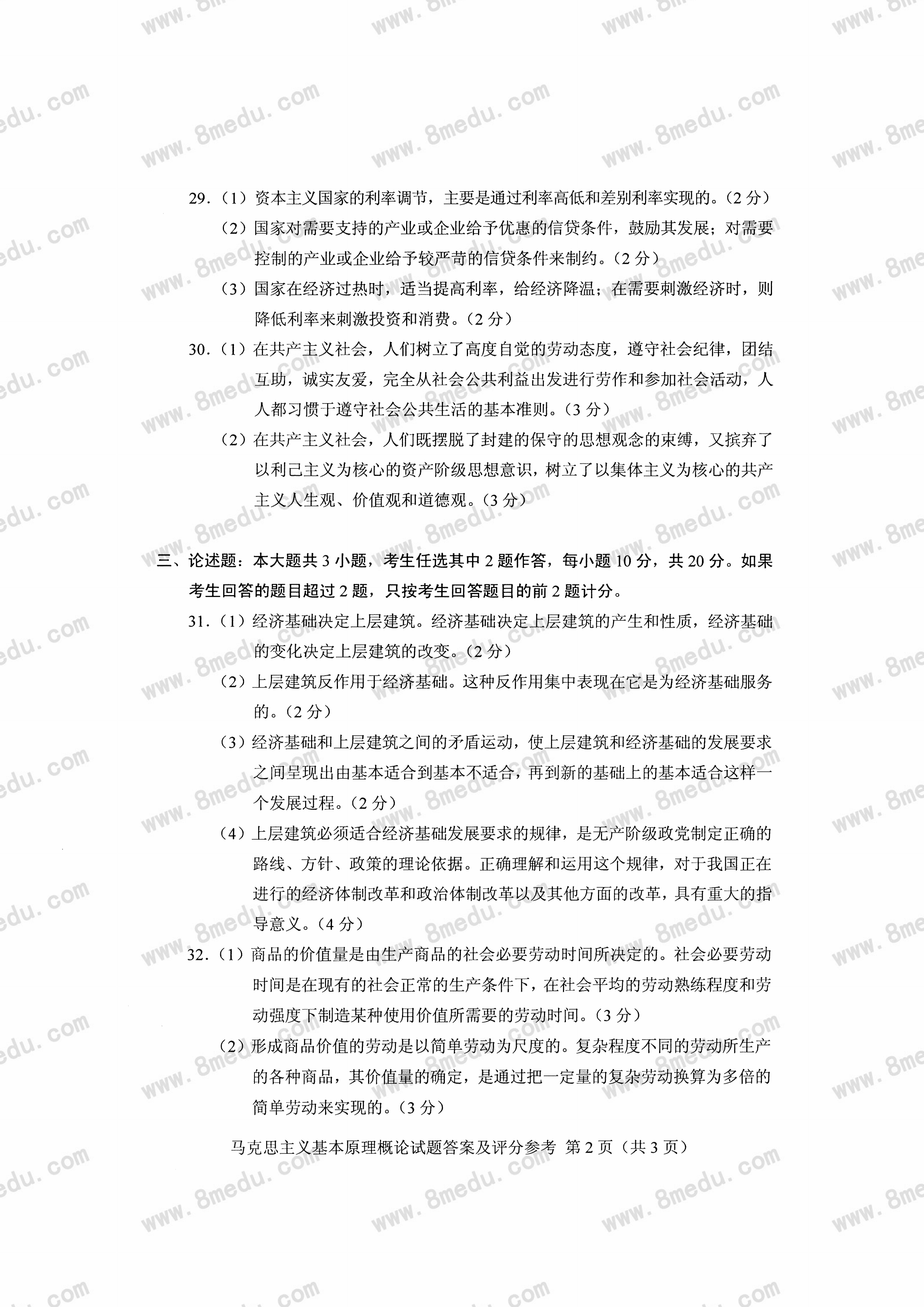 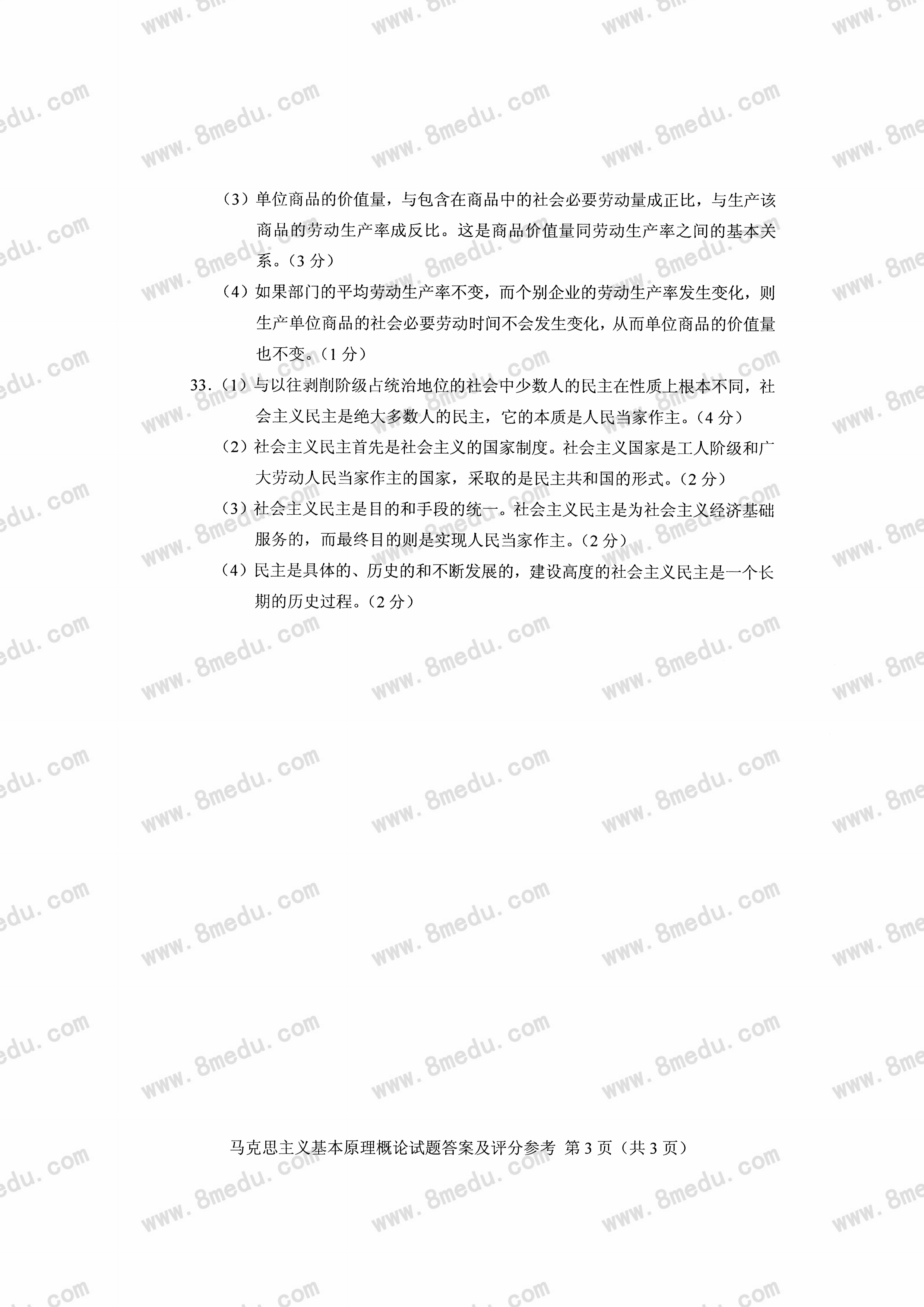 